Классный час на тему «Жизнь реальная и виртуальная».Автор: Латунина Алла Леонидовна, учитель русского языка и литературы МОУ «Средняя школа №46» г. Петрозаводска, Республика Карелия.Цель: выяснение вопроса, какое влияние оказывает на подростка сеть Интернет.Задачи:Выяснить, что такое реальная и виртуальная жизньУстановить плюсы и минусы ИнтернетаВыявить правила пользования сетью.1. Организационный момент. -Добрый день, меня зовут Алла Леонидовна, и сегодня мне оказана честь поработать вместе с вами.Перед уроком вы выбрали карандаш, который вам понравился. Покажите мне ваш выбор!А вы знаете, что каждый цвет имеет свое значение.Красный - вы готовы активно работать!Зеленый – вы спокойны и настроены на позитив.Желтый – внимание! Нас впереди что-то ждет!А у меня все три цвета!А почему карандаш? Все , что мы сегодня будем обсуждать вы можете взять на карандаш, т.е….(запомнить).2. Самоопределение к деятельности. Посмотрите на экран. Что скажете?Иллюстрации взаимосвязаны, давайте попробуем расшифровать ребус. В центральном квадрате прячется тема нашего разговора. 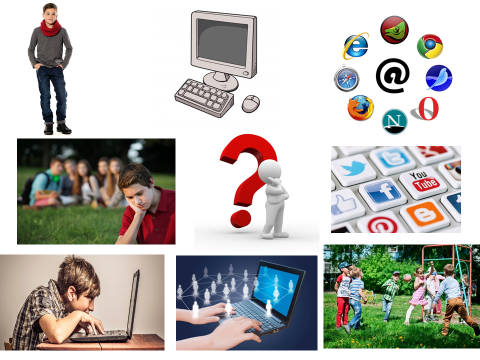 Чтение кроссенса: успешный ученик увлекается компьютером, становится зависим от интернета. Компьютер отделяет его от реальных друзей, лишает возможности жить в реальной жизни. Этот процесс приводит к одиночеству. Таким образом тема нашего классного часа? Жизнь реальная и виртуальная. 3. Основная часть. Актуализация знаний.Что такое жизнь? Жизнь – это существование на земле от рождения до смерти) В.И. ДАЛЬЧто в вашем понимании реальная жизнь?Реальная жизнь – личная жизнь каждого человека (чтение, музыка, учеба, общение, друзья, каникулы, увлечения, спорт, взаимоотношения , семья и т.д.А виртуальность? Это что? Виртуальность- это вымышленный, воображаемый объект или субъект, отношение или действие, которое не присутствует данный момент в реальной жизни, а созданный человеческим воображением, другими словами это фантазия и вымыселДайте понятие виртуальной жизни. Виртуальная жизнь – искусственная реальность, созданный техническими средствами мир, передаваемый человеку. Что  создает в нашей жизни эту самую искусственную реальность?Интернет --- наличие у нас компьютера, планшета, смартфонов…Игра « Те, кто…» Встаньте те, у кого дома есть компьютер.Закройте глаза  те, кто использует компьютер в учебе.Дотроньтесь до кончика носа те, кто любит играть в компьютерные игры.Поднимите левую руку те, кто забывал о времени во время игры за компьютером.Опустите голову те, кто откладывает важные дела ради компьютера.Помашите правой рукой те, кто «зависает» в социальных сетях ежедневно. Хлопните в ладоши те, кто злится, когда вас отвлекают от компьютера.Широко улыбнитесь те, кто компьютерным играм предпочитает игры на свежем воздухе  и общение с друзьями.Двадцать первый век. Век компьютерных технологий и новинок. Именно за ними наше будущее. Достаточно сложно представить сегодняшнюю жизнь людей любого возраста без доступа к Интернету. Он является неоспоримым благом цивилизации, и во многом упрощает нашу жизнь. Одна из сторон Интернета – социальная сеть.Именно, социальная сеть – это главный магнит, из-за которого многие подростки липнут к монитору сутками. И что же ждет нас в ближайшем будущем? Неужели компьютеры станут нашими лучшими друзьями? Заменит ли «виртуальная реальность» реальную жизнь?4. Применение знаний и умений в выполнении заданий. Работа в группах.Почему интернет, а именно соц. сети стали пользоваться популярностью? Нужен ли человеку Интернет? Всегда ли он приносит пользу? (ответы детей)Теперь разделимся на 2 группы и выясним : 1 группа - какую пользу приносит Интернет, 2 - какой вред приносит?Польза (Быстро, доступно, в любое удобное время, получить распечатку…Легкое общение, на большом расстоянии, легко завязываются знакомства, много друзей, в общении легко быть таким каким хочется (смелым, успешным т.д.)…Яркость, привлекательность, проведение досуга, игра на расстоянии (онлайн)Дистанционное обучение, обучение больных детей, инвалидов. Получение образования на расстоянии….)Вред. (Человек забывает о времени. Мало читают, не развивается речь, не приобретается навык работы с книгами .Нет возможной поддержки и взаимопомощи, возможности пообщаться сглазу на глаз. Вред здоровью Нарушается психика, что приводит к преступлениям в реальной жизни.Человек перестает ощущать реальность и действует так, как привык действовать в игре… Приводит к плохой успеваемости . Нет живого общения, отсюда- одиночество). Вот мы и убедились, что виртуальная жизнь, с одной стороны, приносит человеку пользу, а с другой стороны - вред. С одной стороны они  сильно облегчают нашу работу, а с другой стороны, малоподвижный образ жизни, приводит к весьма неприятным последствиям. За удобства, скорость и комфорт мы вынуждены платить здоровьем.Компьютер может быть не только другом, но и превратиться в злейшего врага, который мстит потерей здоровья и интеллекта.     Друг из сети не придёт на помощь в трудную минуту, игра «Mortal Combat» не сделает из вас мастера спорта. Вместо этого вы можете стать мишенью мошенников или  даже сектантов, призывающих к суициду.А что выберете вы - решать Вам!Что самое страшное, если вы, все-таки живете чаще виртуальной жизнью, чем реальной?Какие признаки говорят о том, что человек зависим от виртуального мира? (раздражительность, агрессивность, замкнутость, снижение успеваемости, нарушение режима, конфликты в семье, ложь, ухудшение настроения, уход от реального мира, повседневные заботы игнорируются, неопрятность, безответственное отношение к себе и реальной жизни)Какую жизнь выбираете вы? Предлагаю вам посмотреть видеоролик, Возможно, он поможет принять правильное решение.(Ролик)Как вы думаете, что заставило людей вернуться в реальный мир?(Одиночество)5. Рефлексия. Вывод.Конечно, сложно спорить с техническим  прогрессом и жить в каменном веке, но важно предостеречь себя от опасностей неизведанного нового. Бог дал человеку жизнь  не для прохождения всех уровней  компьютерной игры, а для выбора единственного своего пути. Только в игре вы получаете несколько жизней, а на  яву – только одну. Цените её! «Лайкните»  реальной жизни! Подарить «сердечки – лайки» друг другу.ПАМЯТКА1.Используйте реальный мир для поиска друзей и общайтесь слюдьми.
2. Ищите реальные пути быть тем, кем хочется. 
3. Делайте то, что хотите, в реальной жизни!
4. Наполняйте жизнь радостью от общения с природой, с близкими, держитесь за руки, обнимайте близких.5. Занимайтесь спортом, читайте книги.
7. Улыбайтесь, помогите тем, кто нуждается.
8. Научитесь контролировать собственное время и время за компьютером.